Madame, Monsieur,                                                        03/09/2021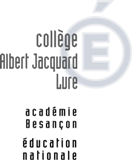 Selon la campagne définie par le ministère de l’éducation nationale, les enfants de 12 ans à 17 ans peuvent bénéficier de la vaccination organisée par le collège.Si votre enfant est né avant le 31 aout 2009 et si vous souhaitez qu’il bénéficie de cette vaccination, merci de compléter le coupon suivant. Votre enfant devra le rapporter impérativement pour le lundi 6 septembre 2021. Un assistant d’éducation passera dans toutes les classes pour récupérer le document. Pour information il s’agit du vaccin Pfizer.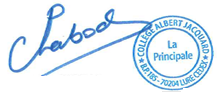 Je soussigné(e) : Mme / M. : …………………………………………………………Souhaite que mon enfant participe à la campagne de vaccination qui sera mise en place pour les élèves du collège Albert Jacquard de LURE (les détails vous seront fournis ultérieurement).Nom  Prénom de l’élève : …………………………………………………………………………………..Classe de l’élève : ……………………..Date : ………………….					Signature du ou des responsablesMadame, Monsieur,                                                        03/09/2021Selon la campagne définie par le ministère de l’éducation nationale, les enfants de 12 ans à 17 ans peuvent bénéficier de la vaccination organisée par le collège.Si votre enfant est né avant le 31 aout 2009 et si vous souhaitez qu’il bénéficie de cette vaccination, merci de compléter le coupon suivant. Votre enfant devra le rapporter impérativement pour le lundi 6 septembre 2021. Un assistant d’éducation passera dans toutes les classes pour récupérer le document. Pour information il s’agit du vaccin Pfizer.Je soussigné(e) : Mme / M. : …………………………………………………………Souhaite que mon enfant participe à la campagne de vaccination qui sera mise en place pour les élèves du collège Albert Jacquard de LURE (les détails vous seront fournis ultérieurement).Nom  Prénom de l’élève : …………………………………………………………………………………..Classe de l’élève : ……………………..Date : ………………….					Signature du ou des responsables